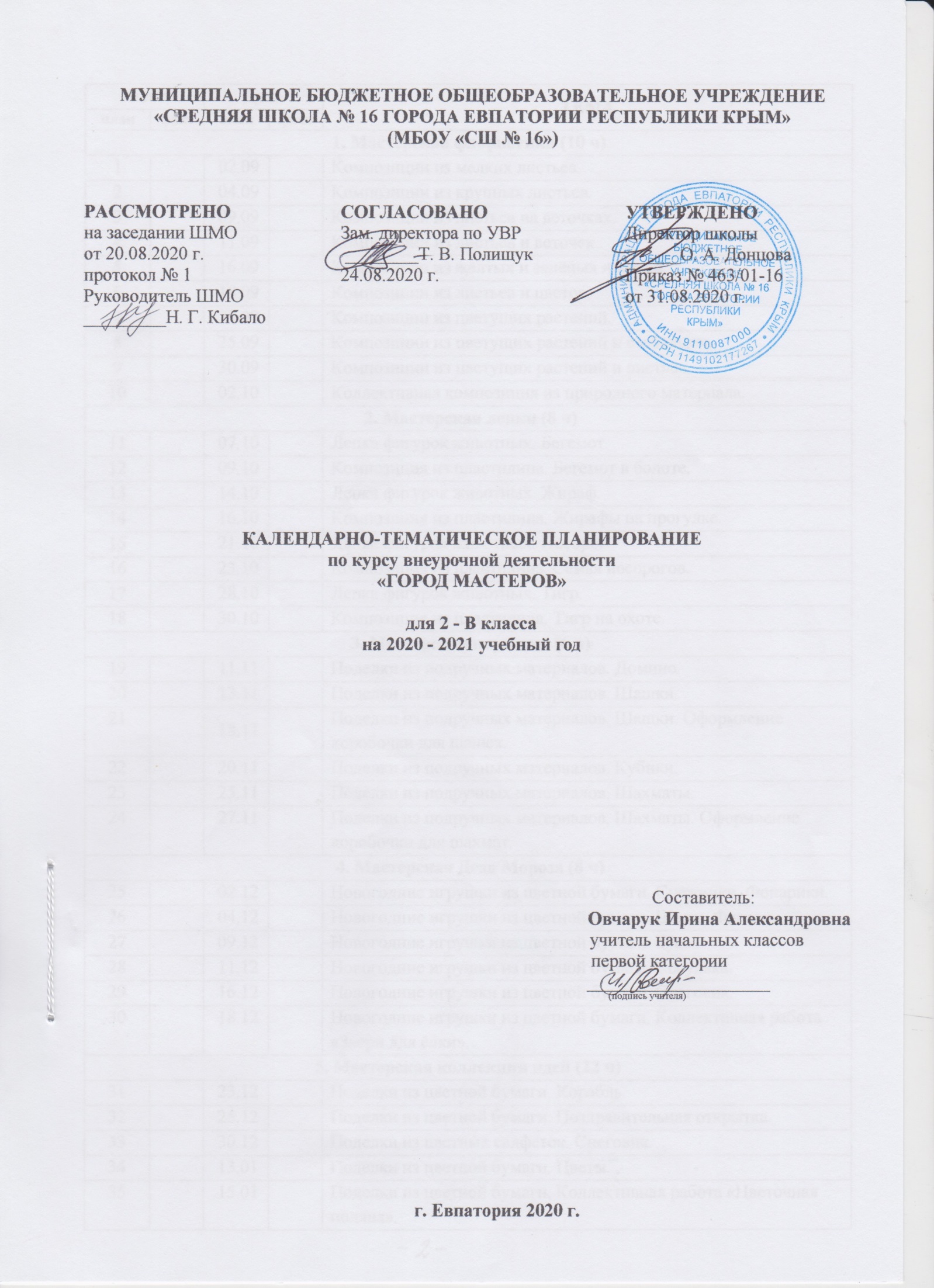 № п/п№ п/пДатаДатаТЕМА планфактпланфактТЕМА 1. Мастерская флористики (10 ч)1. Мастерская флористики (10 ч)1. Мастерская флористики (10 ч)1. Мастерская флористики (10 ч)1. Мастерская флористики (10 ч)102.09Композиции из мелких листьев.204.09Композиции из крупных листьев.309.09Композиции из листьев на веточках.411.09Композиции из листьев и веточек.516.09Композиции из жёлтых и зелёных листьев.618.09Композиции из листьев и цветов.723.09Композиции из цветущих растений.825.09Композиции из цветущих растений и стебельков.930.09Композиции из цветущих растений и листьев.1002.10Коллективная композиция из природного материала.2. Мастерская лепки (8 ч)2. Мастерская лепки (8 ч)2. Мастерская лепки (8 ч)2. Мастерская лепки (8 ч)2. Мастерская лепки (8 ч)1107.10Лепка фигурок животных. Бегемот.1209.10Композиция из пластилина. Бегемот в болоте.1314.10Лепка фигурок животных. Жираф.1416.10Композиция из пластилина. Жирафы на прогулке.1521.10Лепка фигурок животных. Носорог.1623.10Композиция из пластилина. Семья носорогов.1728.10Лепка фигурок животных. Тигр.1830.10Композиция из пластилина. Тигр на охоте.3. Мастерская игротеки (6 ч)3. Мастерская игротеки (6 ч)3. Мастерская игротеки (6 ч)3. Мастерская игротеки (6 ч)3. Мастерская игротеки (6 ч)1911.11Поделки из подручных материалов. Домино.2013.11Поделки из подручных материалов. Шашки.2118.11Поделки из подручных материалов. Шашки. Оформление коробочки для шашек.2220.11Поделки из подручных материалов. Кубики.2325.11Поделки из подручных материалов. Шахматы.2427.11Поделки из подручных материалов. Шахматы. Оформление коробочки для шахмат.4. Мастерская Деда Мороза (8 ч)4. Мастерская Деда Мороза (8 ч)4. Мастерская Деда Мороза (8 ч)4. Мастерская Деда Мороза (8 ч)4. Мастерская Деда Мороза (8 ч)2502.12Новогодние игрушки из цветной бумаги. Снежинки. Фонарики.2604.12Новогодние игрушки из цветной бумаги. Шары. Флажки.2709.12Новогодние игрушки из цветной бумаги. Бусы.2811.12Новогодние игрушки из цветной бумаги. Сосулька.2916.12Новогодние игрушки из цветной бумаги. Снеговик.3018.12Новогодние игрушки из цветной бумаги. Коллективная работа «Звери для ёлки».5. Мастерская коллекции идей (22 ч)5. Мастерская коллекции идей (22 ч)5. Мастерская коллекции идей (22 ч)5. Мастерская коллекции идей (22 ч)5. Мастерская коллекции идей (22 ч)3123.12Поделки из цветной бумаги. Корабль. 3225.12Поделки из цветной бумаги. Поздравительная открытка.3330.12Поделки из цветных салфеток. Снеговик.3413.01Поделки из цветной бумаги. Цветы.3515.01Поделки из цветной бумаги. Коллективная работа «Цветочная поляна».3620.01Поделки из цветной бумаги. Птицы.3722.01Поделки из цветной бумаги. Коллективная работа «Птичий двор».3827.01Поделки из цветной бумаги. Бабочки.3929.01Поделки из цветной бумаги. Коллективная работа «Фантазия».4003.02Объемная аппликация «Дом». Скручивание элементов. Забор.4105.02Объемная аппликация «Дом». Скручивание элементов для дома.4210.02Объёмная аппликация «Берёза». Подготовка элементов аппликации.4312.02Объёмная аппликация «Берёза». Выполнение аппликации из подготовленных элементов.4417.02Объёмная аппликация «Букет в вазе». Подготовка элементов аппликации.4519.02Объёмная аппликация «Букет в вазе». Выполнение аппликации из подготовленных элементов.4624.02Аппликация «Береги природу!»4726.02Аппликация «Геометрический орнамент».4803.03Аппликация «Цветочный орнамент».4905.03Аппликация «Весёлые джунгли».5010.03Аппликация «Звёзды и кометы».5112.03Аппликация «Наш космодром».5217.03Выставка работ «Наши таланты».6. Мастерская оригами (6 ч)6. Мастерская оригами (6 ч)6. Мастерская оригами (6 ч)6. Мастерская оригами (6 ч)6. Мастерская оригами (6 ч)5319.03Знакомство с пальчиковым театром. Сказка «Репка».5431.03Изготовление героев к сказке «Репка».5502.04Сюжетная композиция «Аквариум».5607.04Сюжетная композиция «Транспорт».5709.04Сюжетная композиция «Лесная поляна».5814.04Сюжетная композиция «Насекомые».5916.04Изготовление поделки «Тюльпан с листиком»6021.04Изготовление поделки «Лягушата»7. Мастерская конструирования и моделирования (8 ч)7. Мастерская конструирования и моделирования (8 ч)7. Мастерская конструирования и моделирования (8 ч)7. Мастерская конструирования и моделирования (8 ч)7. Мастерская конструирования и моделирования (8 ч)6123.04Вертушки.6228.04Вертушки. Окончание работы.6330.04Летающие модели. Воздушный шар.6405.05Летающие модели. Парашют.6507.05Плавающие модели.6612.05Плавающие модели. Окончание работы.6714.05Динамические модели. Легковой автомобиль.6819.05Динамические модели. Автобус.6921.05Выставка и презентация детских работ.